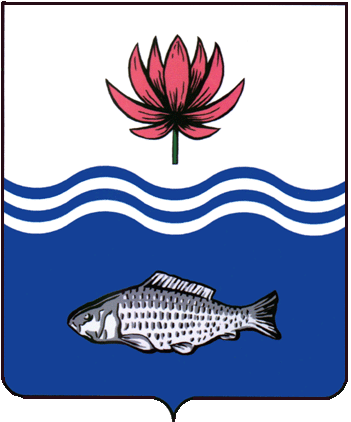 АДМИНИСТРАЦИЯ МО "ВОЛОДАРСКИЙ РАЙОН"АСТРАХАНСКОЙ ОБЛАСТИПОСТАНОВЛЕНИЕОб утверждении схемы расположения земельного участка, расположенного по адресу: Астраханская область, Володарский район, с. Мултаново, ул, Касима Супугалиева, 14 на кадастровом плане территорииРассмотрев обращение Супугалиева Армана Сансинбаевича об утверждении схемы расположения земельного участка, руководствуясь ст. ст. 11.3, 11.10 Земельного кодекса Российской Федерации, Федеральным законом от 25.10.2001 № 137-ФЗ «О введении в действие Земельного Кодекса Российской Федерации», Градостроительным Кодексом РФ от 29.12.2004 № 190-ФЗ, администрация МО «Володарский район»ПОСТАНОВЛЯЕТ:1.	Утвердить прилагаемую схему расположения земельного участка на кадастровом плане территории:площадь образуемого участка -905 кв.м;адрес: Российская Федерация, Астраханская область, Володарский район, с. Мултаново, ул. Касима Супугалиева, 14;категория земель - земли населенных пунктов;территориальная зона - зона застройки индивидуальными жилыми домами (Ж-1);вид разрешенного использования - для ведения личного подсобного хозяйства.2.	Присвоить образуемому в соответствии с прилагаемой схемой расположения земельного участка на кадастровом плане территории земельному участку адрес: Российская Федерация, Астраханская область, Володарский район, с. Мултаново, ул. Касима Супугалиева, 14.3.	Супугалиеву Арману Сансинбаевичу, 20.02.1990 г.р., (паспорт                 12 09 300400, выдан ОУФМС России по Астраханской области в Володарском районе, 06.03.2010 г., код подразделения 300-006, зарегистрированному по адресу места жительства: Астраханская область, Володарский район,                              с. Мултаново, ул. Касима Супугалиева, д. 2):3.1.	Обеспечить выполнение кадастровых работ в целях образования земельного участка в соответствии с утвержденной схемой расположения земельного участка на кадастровом плане территории;3.2.	Осуществить государственный кадастровый учет образованного земельного участка в соответствии с Федеральным законом от 13.07.2015                     № 218-ФЗ «О государственной регистрации недвижимости».4.	Настоящее постановление действует два года со дня его подписания.5.	Контроль за исполнением настоящего постановления оставляю за собой.И.о. заместителя главыпо оперативной работе				                       Р.Т. Мухамбетов           от 13.01.2022 г.N  37